	AANVRAAG TOELATING (dOOR)TOCHTDEEL 1:	DE ORGANISATORORGANISATORVERANTWOORDELIJKE DEEL 2: 	OMSCHRIJVING NAAM (DOOR)TOCHTAARD VAN DE (DOOR)TOCHTVERTREK- EN EINDPUNTWANNEER?TOEGANG TRAJECTDEEL 3: 	DEELVERGUNNINGEN TIJDELIJKE PUBLICITEITSBORDENTIJDELIJKE WEGWIJZERSDEEL 4:	VERKEERSMAATREGELEN OMSCHRIJVING DEEL 5: 	FACTURATIEGEGEVENS DEEL 6:	RESTERENDE VRAGEN OF BIJKOMENDE UITLEGDEEL 7:	BIJLAGENDEEL 8:	TOELATING (DOOR)TOCHTDe organisator is te allen tijde verantwoordelijk voor alle ongevallen en alle risico’s. Hij draagt de eindverantwoordelijkheid van het hele evenement. Informeer daarom bij jouw verzekerings-agent om een geschikte verzekering af te sluiten. Ook al krijg je van het gemeentebestuur de toelating tot de organisatie van jouw evenement, kan het gemeentebestuur in geen geval aansprakelijk worden gesteld voor ongevallen, verliezen, schade en/of diefstal.Dit aanvraagformulier moet je ten laatste 8 weken vòòr je activiteit indienen.Bezorg het volledig ingevulde en ondertekende formulier in PDF aan het evenementenloket: evenementen@dilbeek.be.Naam organisatie: vereniging, instelling…Naam organisatie: vereniging, instelling…Naam organisatie: vereniging, instelling…Naam organisatie: vereniging, instelling…rechtsvorm: rechtsvorm:  feitelijke vereniging feitelijke vereniging feitelijke vereniging vzw   vzw   andere:  andere: straat nr. postcodewoonplaatswoonplaatswoonplaatswoonplaatstel./gsme-mail e-mail De verantwoordelijke moet meerderjarig zijn en moet aanwezig zijn tijdens het evenement. Deze persoon ontvangt alle briefwisseling. voornaam + naam:voornaam + naam:voornaam + naam:voornaam + naam:straatnr. postcode woonplaats woonplaats gsme-mail geboortedatumgeboortedatumfunctie Het vertrek- en eindpunt van de tocht is gelegen in Dilbeek: Het vertrek- en eindpunt van de tocht is gelegen in Dilbeek: Het vertrek- en eindpunt van de tocht is gelegen in Dilbeek: Het vertrek- en eindpunt van de tocht is gelegen in Dilbeek:  wandeling jogging fietstocht mountainbikerit autorally tractorentocht motorrit paarden-/koetsentochtHet vertrek- en eindpunt van de tocht is  NIET gelegen in Dilbeek (= DOORTOCHT):Het vertrek- en eindpunt van de tocht is  NIET gelegen in Dilbeek (= DOORTOCHT):Het vertrek- en eindpunt van de tocht is  NIET gelegen in Dilbeek (= DOORTOCHT):Het vertrek- en eindpunt van de tocht is  NIET gelegen in Dilbeek (= DOORTOCHT): doortocht wandeling doortocht jogging doortocht fietstocht doortocht mountainbikerit doortocht autorally  doortocht tractorentocht doortocht motorrit doortocht paarden-/koetsentocht doortocht paarden-/koetsentochtAndere: Andere: Andere: Andere: Vertrekpunt:Vertrekpunt:straatnr. postcode woonplaats Type locatie: Type locatie:   publieke locatie  publieke locatie  publieke locatie  private locatie  private locatie  private locatieEindpunt:Eindpunt:  idem vertrekpunt  idem vertrekpunt  idem vertrekpunt  idem vertrekpunt  idem vertrekpunt  idem vertrekpunt  idem vertrekpunt  ander, nl.:  ander, nl.:straatnr. postcode woonplaats woonplaats Type locatie: Type locatie:   publieke locatie  publieke locatie  publieke locatie  publieke locatie  private locatie  private locatie  private locatiedatum:beginuureinduuraantal deelnemers?aantal deelnemers?aantal deelnemers?(schatting)(schatting)(schatting)(schatting)Toegankelijk:  voor iedereen   op uitnodiging Tarief:  gratis   betalendVoeg een gedetailleerde omschrijving en plan van het traject toe.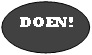 Wens je toelating voor het plaatsen van tijdelijke publiciteitsborden op de locaties die door het gemeentebestuur bepaald zijn? De locaties staan vermeld in het document Informatie voor organisatoren.   jaWens je toelating voor het plaatsen van tijdelijke wegwijzers?   jaWens je het openbaar domein in te nemen?Wens je het openbaar domein in te nemen?Wens je het openbaar domein in te nemen?Wens je het openbaar domein in te nemen?  ja   ja   ja   ja   ja   ja   ja Verwacht je hinder voor de lijnbussen?Verwacht je hinder voor de lijnbussen?Verwacht je hinder voor de lijnbussen?Verwacht je hinder voor de lijnbussen?  ja   ja   ja   ja   ja   ja   ja Moeten er straten verkeersvrij worden gemaakt? Moeten er straten verkeersvrij worden gemaakt? Moeten er straten verkeersvrij worden gemaakt? Moeten er straten verkeersvrij worden gemaakt?   ja  ja  ja  ja  ja  ja  jastraatstraatvan nr. van nr. tot nr. deelgemeentedeelgemeentedeelgemeentedeelgemeentedeelgemeente begindatum uuruur einddatumuuruurMoet er een parkeerverbod worden ingesteld? Moet er een parkeerverbod worden ingesteld? Moet er een parkeerverbod worden ingesteld? Moet er een parkeerverbod worden ingesteld?   ja   ja   ja   ja   ja   ja   ja straatstraatvan nr. van nr. tot nr. deelgemeentedeelgemeentedeelgemeentedeelgemeentedeelgemeente begindatum uuruur einddatumuuruurVerkeersmaatregelen? Verduidelijk de gewenste verkeerssituatie op een bijgevoegd plan.Verkeersmaatregelen? Verduidelijk de gewenste verkeerssituatie op een bijgevoegd plan.Verkeersmaatregelen? Verduidelijk de gewenste verkeerssituatie op een bijgevoegd plan.Verkeersmaatregelen? Verduidelijk de gewenste verkeerssituatie op een bijgevoegd plan.Verkeersmaatregelen? Verduidelijk de gewenste verkeerssituatie op een bijgevoegd plan.Verkeersmaatregelen? Verduidelijk de gewenste verkeerssituatie op een bijgevoegd plan.Verkeersmaatregelen? Verduidelijk de gewenste verkeerssituatie op een bijgevoegd plan.Verkeersmaatregelen? Verduidelijk de gewenste verkeerssituatie op een bijgevoegd plan.Verkeersmaatregelen? Verduidelijk de gewenste verkeerssituatie op een bijgevoegd plan.Verkeersmaatregelen? Verduidelijk de gewenste verkeerssituatie op een bijgevoegd plan.Onderstaande gegevens moet je enkel invullen wanneer je in deel 4 (verkeersmaatregelen) ook iets aankruiste of invulde. Onderstaande gegevens moet je enkel invullen wanneer je in deel 4 (verkeersmaatregelen) ook iets aankruiste of invulde. Onderstaande gegevens moet je enkel invullen wanneer je in deel 4 (verkeersmaatregelen) ook iets aankruiste of invulde. Onderstaande gegevens moet je enkel invullen wanneer je in deel 4 (verkeersmaatregelen) ook iets aankruiste of invulde. Onderstaande gegevens moet je enkel invullen wanneer je in deel 4 (verkeersmaatregelen) ook iets aankruiste of invulde. Onderstaande gegevens moet je enkel invullen wanneer je in deel 4 (verkeersmaatregelen) ook iets aankruiste of invulde. Onderstaande gegevens moet je enkel invullen wanneer je in deel 4 (verkeersmaatregelen) ook iets aankruiste of invulde. Onderstaande gegevens moet je enkel invullen wanneer je in deel 4 (verkeersmaatregelen) ook iets aankruiste of invulde. Onderstaande gegevens moet je enkel invullen wanneer je in deel 4 (verkeersmaatregelen) ook iets aankruiste of invulde. Onderstaande gegevens moet je enkel invullen wanneer je in deel 4 (verkeersmaatregelen) ook iets aankruiste of invulde. Rekeninghouder en -nummer:Rekeninghouder en -nummer:Rekeninghouder en -nummer:Rekeninghouder en -nummer:Adres:Adres:  idem adres organisator  idem adres organisator  idem adres organisator  idem adres verantwoordelijke  idem adres verantwoordelijke onderstaand adres, nl.: onderstaand adres, nl.: onderstaand adres, nl.:straatstraatnr. postcode postcode woonplaats Resterende vragen stel je niet in een begeleidende brief of mail, maar noteer je hier. Ook bijkomende uitleg kan je hier noteren:Noodzakelijke documenten dien ik  samen met dit formulier inbezorg ik zo snel mogelijk Omschrijving + plan traject (zie deel 2)Formulier tijdelijke publiciteitsborden (zie deel 3)Schets verkeerssituatie (zie deel 4)Ik, ondergetekende, (naam verantwoordelijke in DRUKLETTERS)vraag aan gemeente Dilbeek om de (door)tocht - zoals omschreven in dit aanvraagformulier - te mogen organiseren;erken kennis te hebben genomen van het document Informatie voor organisatoren en het reglement op het gebruik en het vervoer van materiaal voor evenementen;weet dat het Algemeen Politiereglement te allen tijde moet worden nageleefd. vraag aan gemeente Dilbeek om de (door)tocht - zoals omschreven in dit aanvraagformulier - te mogen organiseren;erken kennis te hebben genomen van het document Informatie voor organisatoren en het reglement op het gebruik en het vervoer van materiaal voor evenementen;weet dat het Algemeen Politiereglement te allen tijde moet worden nageleefd. vraag aan gemeente Dilbeek om de (door)tocht - zoals omschreven in dit aanvraagformulier - te mogen organiseren;erken kennis te hebben genomen van het document Informatie voor organisatoren en het reglement op het gebruik en het vervoer van materiaal voor evenementen;weet dat het Algemeen Politiereglement te allen tijde moet worden nageleefd. vraag aan gemeente Dilbeek om de (door)tocht - zoals omschreven in dit aanvraagformulier - te mogen organiseren;erken kennis te hebben genomen van het document Informatie voor organisatoren en het reglement op het gebruik en het vervoer van materiaal voor evenementen;weet dat het Algemeen Politiereglement te allen tijde moet worden nageleefd. Datum aanvraag:Datum aanvraag:Handtekening:Handtekening: